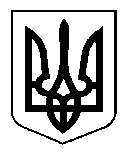 ВЕЛИКООЛЕКСАНДРІВСЬКА СЕЛИЩНА РАДАVIII СКЛИКАННЯ                                                 17   сесіяР І Ш Е Н Н Явід 10  грудня 2021 року 	       смт Велика Олександрівка            № 3438Про  припинення права господарського відання на  майно,  що належить до  комунальної власності Великоолександрівської селищної територіальної громади	Відповідно до  вимог Господарського кодексу України, рішення  четвертої  сесії Бериславської районної ради від 30.12.2020 року  № 53 «Про безоплатну передачу майна, прав та обов’язків юридичних осіб  із спільної власності територіальних громад Бериславського району до комунальної власності Великоолександрівської   селищної територіальної громади в особі Великоолександрівської селищної ради», з урахуванням рекомендацій постійної комісії селищної ради з питань бюджету, фінансів, соціально-економічного розвитку, житлово-комунального господарства та управління майном комунальної власності,  керуючись статтями 26, 60  Закону України «Про місцеве самоврядування в Україні», селищна радаВИРІШИЛА:1. Припиняти право господарського відання комунального підприємства «Великоолександрівська центральна аптека», код ЄДРПОУ 01980029 на нерухоме та інше індивідуально визначене рухоме майно, за умови, що це майно не використовується у статутній (господарській) діяльності підприємства: 1.1. будівлю,  розміщену за адресою: Україна, поштовий індекс 74131, Херсонська область, селище міського типу Калинівське, вулиця Шкільна, будинок 100.1.2. аптечний кіоск № 2, розміщений за адресою: Україна, поштовий індекс 74100, Херсонська область, селище міського типу Велика Олександрівка, вулиця Щаслива, будинок 6.1.3. інше індивідуально визначене рухоме майно, що передане комунальному підприємству на праві господарського відання.         2. Контроль за виконанням цього рішення покласти на постійну комісію селищної ради з питань бюджету, фінансів, соціально-економічного розвитку, житлово-комунального господарства та управління майном комунальної власності. Селищний голова                               	                              Н.В. Корнієнко